Komunikat Warmińsko-Mazurskiego Wojewódzkiego Lekarza Weterynarii o stwierdzeniu w 2024 r. szóstego ogniska wysoce zjadliwej grypy ptaków u drobiu na terenie województwa warmińsko-mazurskiego.W dniu 21 lutego 2024 r. otrzymano sprawozdanie z badań wykonanych w Państwowym Instytucie Weterynaryjnym - Państwowym Instytucie Badawczym w Puławach dotyczące próbek pobranych od drobiu w gospodarstwie komercyjnym, w którym utrzymywano 10560 szt. kaczki rzeźnej, zlokalizowanym w miejscowości Kałduny, gmina Iława, powiat iławski. W badanych próbkach stwierdzono obecność materiału genetycznego wirusa grypy ptaków (AIV) H5N1.Gospodarstwo zlokalizowane jest w obszarze zapowietrzonym wyznaczonym w związku z wystąpieniem ognisk grypy ptaków w miejscowości Dziarny, Ławice i Gromoty gmina Iława, powiat iławski.W gospodarstwach wdrożone zostały procedury związane z likwidacją choroby. Poniżej poglądowa mapa obrazująca zasięg obszaru zapowietrzonego (kolor pomarańczowy) i obszaru zagrożonego (kolor różowy)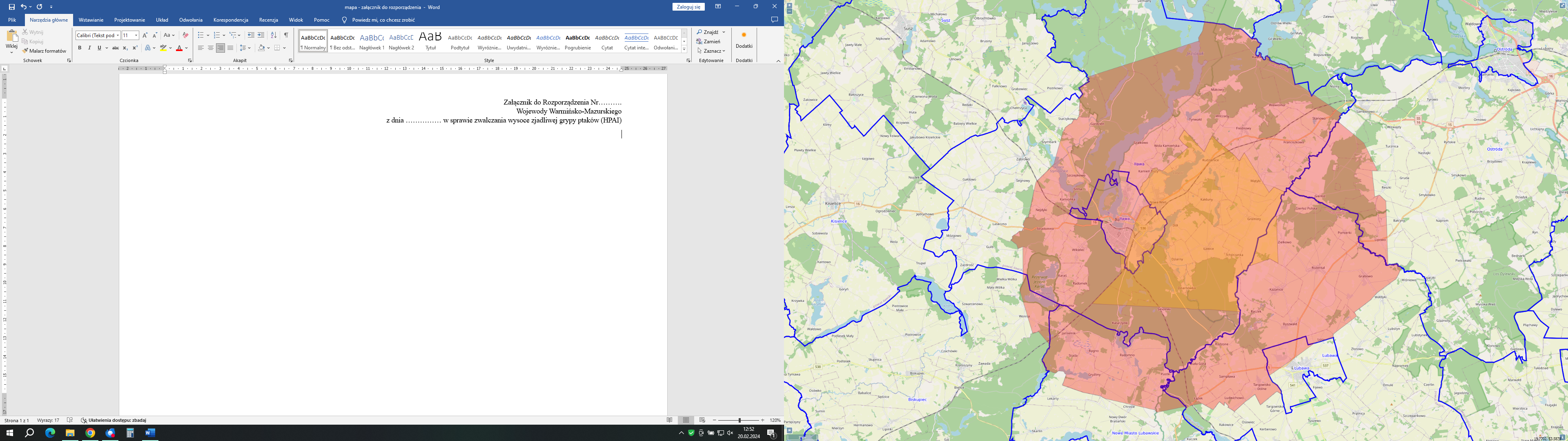 